Cyngor Bwrdeistref Sirol Pen-y-bont ar Ogwr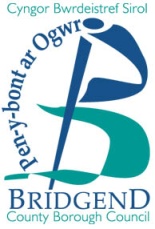 Prosiect Ailfodelu Gwasanaethau Preswyl i BlantYmgysylltu â RhanddeiliaidYn dilyn dadansoddiad o'n darpariaeth gwasanaeth a’n hymgysylltiad presennol ag amrywiaeth eang o randdeiliaid, mae Cyngor Bwrdeistref Sirol Pen-y-bont ar Ogwr wedi llunio cynnig ar gyfer ailfodelu’r gwasanaethau preswyl i blant sy'n cael eu darparu gan y sir. Nod y model arfaethedig yw cynyddu nifer y dewisiadau o ran lleoliad sydd ar gael a sicrhau’r canlyniadau gorau posibl i’r bobl ifanc sy'n cael cymorth. Mae’r model arfaethedig yn cynnwys y canlynol:Hyb - sy'n cynnwys dau wely mewn argyfwng a phedwar gwely tymor byr/asesuUned Breswyl Tymor Canolig gyda phedwar gwelyGwasanaeth Gofalwyr PontioGwasanaeth Llety â Chymorth wedi'i gomisiynu'n allanolGwasanaeth Byw â Chymorth Mae manylion sut mae’r model presennol yn cymharu â’r model arfaethedig o ran nifer y lleoliadau sydd ar gael i’w gweld isod:Bydd y newidiadau pwysig eraill y bydd y model arfaethedig yn eu hwyluso yn cynnwys:Cynnydd yn faint o amser mae gweithwyr preswyl yn ei dreulio yn ymgymryd â gwaith allgymorth i gefnogi lleoliadau/osgoi lleoliadau'n methuCyflwyno un model therapiwtig o gefnogaeth ar draws holl elfennau’r gwasanaeth, a fydd yn cael ei gefnogi gan staff therapiwtig mewnol Darparu addysg yn fewnol i bobl ifanc mewn lleoliadau nad ydynt yn cael eu haddysg yn yr ysgol ar hyn o brydTrosglwyddo’r gwasanaeth Llety â Chymorth i ddarparwr allanol sydd â phrofiad o ddarparu a chefnogi gwasanaethau Llety â Chymorth a sicrhau canlyniadau i bobl ifanc.Mae manylion llawn o bob elfen o’r gwasanaeth sydd wedi'u cynnwys yn y model arfaethedig i’w gweld isod.Holiadur Nodwch isod y datganiad sy'n disgrifio orau eich cysylltiad chi â’r Ddarpariaeth Breswyl i Blant:Preswylydd					 	Aelod o'r teulu/gofalwr/ffrind i'r preswylydd	 Aelod o staff (Cyngor Bwrdeistref Sirol Pen-y-bont ar Ogwr)	 	Rhanddeiliad o sefydliad allanol		Arall:	…………………………………………………………………………………… Ydych chi’n cefnogi’r cynnig newydd o ran Darpariaeth Breswyl i Blant? Ydw 		Nac ydw Esboniwch eich ateb: …………………………………………………………………………………………………………………………………………………………………………………………………………………………………………………………………………………………………………………………………………………………………………………………………………………………………………………………………………………………………………………………………………………………………………………………………………………………………………………………………………………………………………………………………………………………………………………………………………………………………………………………………………………………………………………………………………………………………………………………………………………………………………………………………………………………………………………………………………………………………………………………………………………………………………………………………………………………………………Beth yw prif fanteision y cynnig hwn, yn eich barn chi?…………………………………………………………………………………………………………………………………………………………………………………………………………………………………………………………………………………………………………………………………………………………………………………………………………………………………………………………………………………………………………………………………………………………………………………………………………………………………………………………………………………………………………………………………………………………………………………………………………………………………………………………………………………………………………………………………………………………………………………………………………………………………………………………………………………………………………………………………………………………………………………………………………………………………………………………………………………………………………Beth yw prif anfanteision y cynnig, yn eich barn chi?…………………………………………………………………………………………………………………………………………………………………………………………………………………………………………………………………………………………………………………………………………………………………………………………………………………………………………………………………………………………………………………………………………………………………………………………………………………………………………………………………………………………………………………………………………………………………………………………………………………………………………………………………………………………………………………………………………………………………………………………………………………………………………………………………………………………………………………………………………………………………………………………………………………………………………………………………………………………………………Os hoffech gynnig opsiwn gwahanol nad ydym wedi ei ystyried efallai, defnyddiwch y lle gwag isod i ddisgrifio eich cynnig:…………………………………………………………………………………………………………………………………………………………………………………………………………………………………………………………………………………………………………………………………………………………………………………………………………………………………………………………………………………………………………………………………………………………………………………………………………………………………………………………………………………………………………………………………………………………………………………………………………………………………………………………………………………………………………………………………………………………………………………………………………………………………………………………………………………………………………………………………………………………………………………………………………………………………………………………………………………………………………………………………………………………………………………………………………………………………………………………………………………………………………………………………………………………………………………………………………………………………….………………………………………………………………………………………………………………………………………………………………………………………………………………………………………………………………………………………………………………………………………………………………………………………………………………………………………………………………………………………………………………………………………………………………………………………………………………………………………………………………………………………………………………………………………………………………………………………………………………….………………………………………………………………………………………………………………………………………………………………………………………………………………………………………………………………………………………………………………………………………………………………………………………………………………………………………………………………………………………………………………………………………………………………………………………………………………………………………………………………………………………………………………………………………………………………………………………………………………….………………………………………………………………………………………………………………………………………………………………………………………………………………………………………………………………………………………………………………………………………………………………………………………………………………………………………………………………………………………………………………………………………………………………………………………………………………………………………………………………………………………………………………………………………………………………………………………………………………….………………………………………………………………………………………………………………………………………………………………………………………………………………………………………………………………………………………………………………………………………………………………………………………………………………………………………………………………………………………………………………………………………………………………………………………………………………………………………………………………………………………………………………………………………………………………………………………………………………….Efallai y byddwn eisiau trafod eich ateb i Gwestiwn 5 yn fwy manwl gyda chi; os ydych yn fodlon i ni wneud hynny, nodwch eich enw a’ch manylion cysylltu isod:Enw:			__________________________________Manylion cysylltu:		__________________________________Diolch i chi am roi o’ch amser i lenwi’r arolwg hwnPreswyl mewn argyfwngGwelyau preswyl eraillGofalwyr pontio Llety â chymorthByw â chymorth (ar gyfer plant sy'n derbyn gofal) Presennol010080Arfaethedig286+10+4-6Gwasanaeth: Yr HybTrosolwg: Bydd yr Hyb yn eiddo preswyl a chanddo ddau wely mewn argyfwng a phedwar gwely tymor byr/asesu. Bydd staff yn gweithio yn yr eiddo 24/7 a bydd staff hefyd yn darparu cefnogaeth allgymorth i bobl ifanc, teuluoedd a gofalwyr. Bydd y Tîm Staff Therapiwtig yn gweithio yn yr Hyb rhan-amser er mwyn sicrhau bod anghenion therapiwtig y preswylwyr yn cael eu diwallu. Bydd lle i gynnal ymyriadau addysg a therapiwtig yn yr Hyb. Hyd y lleoliad: Y cyfnod hiraf y bydd modd aros am leoliad mewn argyfwng fydd 72 o oriau gwaith. Bydd y lleoliadau tymor byr/asesu ar gael am hyd at 6 mis.Ystod oedran: 11-17 oed (dim mwy na phedair blynedd o wahaniaeth rhwng y preswylwyr ieuengaf a’r preswylwyr hynaf)Statws cyfreithiol: Plant sy'n derbyn gofal yn unig Symud ymlaen: Mae’r opsiynau o ran cynlluniau symud ymlaen o’r Hyb fel rhan o’r model hwn yn cynnwysUned breswyl tymor canoligLlety â ChymorthLleoliadau Gofalwyr PontioByw â ChymorthLleoliad maethuLlety annibynnolMynd yn ôl adref neu at aelodau o'r teuluGwasanaeth: Uned Breswyl Tymor CanoligTrosolwg: Bydd yr uned breswyl tymor canolig yn cynnwys pedwar gwely i blant a phobl ifanc sydd angen cymorth am fwy o amser na’r rheini sy'n cael eu rhoi yn yr Hyb. Bydd y plant a’r bobl ifanc sy'n cael eu rhoi yn yr uned hon hefyd yn cael mynediad at yr addysg a’r ymyriadau therapiwtig sy'n cael eu darparu drwy’r Hyb. Bydd yr uned tymor canolig wedi'i lleoli yn Sunnybank. Hyd y lleoliad: Bydd lleoliadau yn yr uned hon ar gael am hyd at 5 mlynedd yn unol â chynlluniau gofal.Ystod oedran: 11-17 oed (dim mwy na phedair blynedd o wahaniaeth rhwng y preswylwyr ieuengaf a’r preswylwyr hynaf)Statws cyfreithiol: Plant sy'n derbyn gofal yn unig Symud ymlaen: Mae’r opsiynau o ran cynlluniau symud ymlaen o’r Uned Breswyl Tymor Canolig yn y model hwn yn cynnwysLlety â ChymorthLleoliadau Gofalwyr PontioByw â ChymorthLleoliad maethuLlety annibynnolMynd yn ôl adref neu at aelodau o'r teuluGwasanaeth: Gofalwyr PontioTrosolwg: Bydd chwe Gofalwr Pontio yn cael eu recriwtio i weithredu fel opsiwn lleoliad cam-i-lawr dwys ar gyfer plant a phobl ifanc sy'n symud ymlaen o’r unedau preswyl. Byddant yn eu cefnogi drwy’r cyfnod pontio o leoliad preswyl i leoliad â theuluoedd cyn iddynt gael eu rhoi yno am y tymor hir er mwyn lleihau’r perygl o achosion lle mae lleoliadau gyda theuluoedd yn methu. Bydd y Gofalwyr Pontio yn cael eu hyfforddi mewn ffordd therapiwtig a byddant yn cael ffi uwch na’r gofalwyr maeth band tri cyfredol. Bydd gan y Gofalwyr Pontio un unigolyn neu un grŵp o frodyr a chwiorydd ar y tro. Ar unrhyw adeg, dim ond pedwar o’r chwe gofalwr pontio fydd gan leoliadau; bydd y ddau arall ar gael i helpu’r pedwar gofalwr gyda lleoliadau neu i ddarparu lleoliadau seibiant/argyfwng fel y bo angen.Hyd y lleoliad: Bydd lleoliadau gyda Gofalwyr Pontio ar gael am hyd at 24 wythnos.Ystod oedran: Hyd at 17 oedStatws cyfreithiol: Plant sy'n derbyn gofal yn unig Symud ymlaen: Mae’r opsiynau o ran cynlluniau symud ymlaen o leoliadau’r Gofalwyr Pontio yn y model hwn yn cynnwysLlety â ChymorthByw â ChymorthLleoliad maethuLlety annibynnolMynd yn ôl adref neu at aelodau o'r teuluGwasanaeth: Llety â ChymorthTrosolwg: Mae Llety â Chymorth yn lleoliad heb ei reoleiddio ar gyfer person ifanc mewn amgylchedd cartref â chymorth. Bydd gan y person ifanc ei ystafell ei hun a bydd yn breswylydd llawn amser yn yr eiddo ond bydd ganddo ei ffordd o fyw ei hun y tu allan i’r tŷ (e.e. gwaith, addysg ac ati) Er bod y gefnogaeth sy'n cael ei darparu yn llai dwys na lleoliad maethu, mae’n fwy na’r hyn fyddai’r person ifanc yn ei gael petai'n byw yn annibynnol. Mae hyn yn cael ei ddarparu'n fewnol ar hyn o bryd, ond byddai’n cael ei drosglwyddo i ddarparwr allanol sydd â phrofiad o ddarparu llety â chymorth dan y model arfaethedig. Hyd y lleoliad: Dim cyfnod hiraf hyd at 21 oed neu hyd at 25 oed os bydd y person ifanc mewn addysg neu hyfforddiant. Ystod oedran: 16+Statws cyfreithiol: Plant sy'n derbyn gofal a heb fod yn derbyn gofal Symud ymlaen: Mae’r opsiynau o ran cynlluniau symud ymlaen o leoliadau Llety â Chymorth yn y model hwn yn cynnwysByw â ChymorthLlety annibynnolGwasanaeth: Byw â Chymorth Trosolwg: Mae Byw â Chymorth yn opsiwn llety â chymorth lled-annibynnol ar gyfer pobl ifanc 16+. I’r rheini sy'n gadael gofal, bydd yn cynnig cam rhwng gofal a symud ymlaen at annibyniaeth lwyr. Mae’r model hwn fel arfer yn cynnwys nifer o unedau annibynnol gyda chymorth ar y safle 24/7 y gellir ei addasu a darparu mwy/llai yn dibynnu ar anghenion yr unigolyn. Bydd manylion y gwasanaeth hwn yn cael eu datblygu gyda’r gwasanaeth Cefnogi Pobl drwy ei broses o wneud cais am grant, gan ystyried y ddarpariaeth gyfredol o wasanaethau a’r ‘bylchau’ posibl mewn gwasanaethau. Hyd y lleoliad: I’w gadarnhau Ystod oedran: 16+Statws cyfreithiol: Plant sy'n derbyn gofal a heb fod yn derbyn gofal Symud ymlaen: Mae’r opsiynau o ran cynlluniau symud ymlaen o’r gwasanaeth Byw â Chymorth yn y model hwn yn cynnwysLlety annibynnol